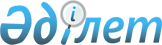 О внесении изменений и дополнений в решение Кызылкогинского районного маслихата от 21 декабря 2012 года № Х-1 "О районном бюджете на 2013-2015 годы"
					
			Утративший силу
			
			
		
					Решение Кызылкогинского районного маслихата Атырауской области от 11 декабря 2013 года № XX-1. Зарегистрировано Департаментом юстиции Атырауской области 12 декабря 2013 года № 2809. Утратило силу решением Кызылкогинского районного маслихата Атырауской области от 25 июля 2014 года № XХV-3      Сноска. Утратило силу решением Кызылкогинского районного маслихата Атырауской области от 25.07.2014 № XХV-3.

      Примечание РЦПИ:

      В тексте сохранена авторская орфография и пунктуация.



      В соответствии с Бюджетным кодексом Республики Казахстан от 4 декабря 2008 года, с подпунктом 1) пункта 1 статьи 6 Закона Республики Казахстан от 23 января 2001 года "О местном государственном управлении и самоуправлении в Республике Казахстан", и рассмотрев постановление районного акимата от 10 декабря 2013 года № 313 районный маслихат РЕШИЛ:



      1. Внести в решение районного маслихата от 21 декабря 2012 года № Х-1 "О районном бюджете на 2013-2015 годы" (зарегистрированное в реестре государственной регистрации нормативных правовых актов за № 2668, опубликованное в районной газете "Кызылкога" 31 января 2012 года № 5 (616)) следующие изменения:



      1) в подпункте 1) пункта 1:

      цифры "4 176 495" заменить цифрами "4 127 396";

      цифры "3 392 827" заменить цифрами "3 317 659".



      2) в пункте 4:

      в подпункте 2):

      цифры "5 927" заменить цифрами " 7 139";

      в подпункте 3):

      цифры "12 981" заменить цифрами "12 651";

      в подпункте 4):

      цифры "31 512" заменить цифрами "30 580";

      в подпункте 6):

      цифры "5 000" заменить цифрами "2 590";

      в подпункте 10):

      цифры "24 499" заменить цифрами "22 767".



      3) в пункте 5:

      в подпункте 13):

      цифры "26 853" заменить цифрами "14 786";

      в подпункте 16):

      цифры "31 000" заменить цифрами "29 864".



      4) в подпункте 1) пункта 6:

      цифры "110 000" заменить цифрами "138 000".



      5) в пункте 7:

      в подпункте 1):

      цифры "107 068" заменить цифрами "103 145";

      подпункт "2) на привязку проектно-сметной документаций для строительства жилья врачам семейной врачебной амбулатории – 800 тысяч тенге"; исключить;

      подпункт "3) на строительство жилья врачам семейной врачебной амбулатории – 20 000 тысяч тенге"; исключить;

      в подпункте 5):

      цифры "23 200" заменить цифрами "16 800";

      подпункт "7) на строительство водопроводных линий в селе Миялы – 54 980 тысяч тенге"; исключить.



      2. Приложения 1, 5 изложить в новой редакции согласно приложениям 1, 2 к настоящему решению.



      3. Настоящее решение вводится в действие с 1 января 2013 года.      Председатель сессии                        М. Сулейменов      Секретарь маслихата                        Т. Бейскали

Приложение 1 утверждено решением 

Кызылкогинского районного маслихата

от 11 декабря 2013 года № ХХ-1   Районный бюджет на 2013 год

Приложение 2 утверждено решением 

Кызылкогинского районного маслихата

от 11 декабря 2013 года № ХХ-1   Предельные суммы финансирования аппарата акима города районного значения, сельского, поселкового округа на 2013 годтыс. тенгепродолжение таблицы
					© 2012. РГП на ПХВ «Институт законодательства и правовой информации Республики Казахстан» Министерства юстиции Республики Казахстан
				КатегорияКатегорияКатегорияКатегорияСумма, тыс.тенгеКлассКлассКлассСумма, тыс.тенгеПодклассПодклассСумма, тыс.тенгеНаименованиеСумма, тыс.тенге12345I. Доходы41273961Налоговые поступления76983501Подоходный налог1373932Индивидуальный подоходный налог13739303Социальный налог818291Социальный налог8182904Hалоги на собственность5335551Hалоги на имущество5075213Земельный налог20604Hалог на транспортные средства235405Единый земельный налог43405Внутренние налоги на товары, работы и услуги149772Акцизы15723Поступления за использование природных и других ресурсов80724Сборы за ведение предпринимательской и профессиональной деятельности533308Обязательные платежи, взимаемые за совершение юридически значимых действий и (или) выдачу документов уполномоченными на то государственными органами или должностными лицами20811Государственная пошлина20812Неналоговые поступления1006901Доходы от государственной собственности25895Доходы от аренды имущества, находящегося в государственной собственности23719Прочие доходы от государственной собственности21802Поступления от реализации товаров (работ, услуг) государственными учреждениями, финансируемыми из государственного бюджета311Поступления от реализации товаров (работ, услуг) государственными учреждениями, финансируемыми из государственного бюджета3104Штрафы, пеня, санкции, взыскания, налагаемые государственными учреждениями, финансируемыми из государственного бюджета, а также содержащимися и финансируемыми из бюджета (сметы расходов) Национального Банка Республики Казахстан3231Штрафы, пеня, санкции, взыскания, налагаемые государственными учреждениями, финансируемыми из государственного бюджета, а также содержащимися и финансируемыми из бюджета (сметы расходов) Национального Банка Республики Казахстан, за исключением поступлений от организаций нефтяного сектора32306Прочие неналоговые поступления71261Прочие неналоговые поступления71263Поступления от продажи основного капитала974701Продажа государственного имущества, закрепленного за государственными учреждениями3351Продажа государственного имущества, закрепленного за государственными учреждениями33503Продажа земли и нематериальных активов94121Продажа земли9412Итого доходы7896514Поступления трансфертов331765902Трансферты из вышестоящих органов государственного управления33176592Трансферты из областного бюджета33176598Движение остатков бюджетных средств2008601Остатки бюджетных средств200861Свободные остатки бюджетных средств20086Функциональная группаФункциональная группаФункциональная группаФункциональная группаСумма, тыс.тенгеАдминистраторАдминистраторАдминистраторСумма, тыс.тенгеПрограммаПрограммаСумма, тыс.тенгеНаименованиеСумма, тыс.тенге12345II. Расходы412739601Государственные услуги общего характера291771112Аппарат маслихата района15745001Услуги по обеспечению деятельности маслихата района15355003Капитальные расходы государственных органов390122Аппарат акима района91119001Услуги по обеспечению деятельности акима района57444003Капитальные расходы государственных органов33675123Аппарат акима района в городе, города районного значения, поселка, села, сельского округа161803001Услуги по обеспечению деятельности акима района в городе, города районного значения, поселка, села, сельского округа155019022Капитальные расходы государственных органов6784459Отдел экономики и финансов района (города областного значения)596003Проведение оценки имущества в целях налогообложения220010Приватизация, управление коммунальным имуществом, постприватизационная деятельность и регулирование споров, связанных с этим376459Отдел экономики и финансов района (города областного значения)22508001Услуги по реализации государственной политики в области формирования и развития экономической политики, государственного планирования, исполнения бюджета и управления коммунальной собственностью района (города областного значения)2250802Оборона6082122Аппарат акима района3541005Мероприятия в рамках исполнения всеобщей воинской обязанности3541122Аппарат акима района2541006Предупреждение и ликвидация чрезвычайных ситуаций масштаба района (города областного значения)254104Образование2081432123Аппарат акима района в городе, города районного значения, поселка, села, сельского округа283521004Поддержка организаций дошкольного воспитания и обучения247590041Реализация государственного образовательного заказа в дошкольных организациях образования35931464Отдел образования района95130040Реализация государственного образовательного заказа в дошкольных организациях образования95130123Аппарат акима района в городе, города районного значения, поселка, села, сельского округа1175005Организация бесплатного подвоза учащихся до школы и обратно в сельской местности1175464Отдел образования района1632963003Общеобразовательное обучение1550330006Дополнительное образование для детей и юношества82633464Отдел образования района66143001Услуги по реализации государственной политики на местном уровне в области образования18499005Приобретение и доставка учебников, учебно-методических комплексов для государственных учреждений образования район16906007Проведение школьных олимпиад, внешкольных мероприятий и конкурсов районного (городского) масштаба3140012Капитальные расходы государственных органов390015Ежемесячные выплаты денежных средств опекунам (попечителям) на содержание ребенка сироты (детей-сирот), и ребенка (детей), оставшегося без попечения родителей5820020Обеспечение оборудованием, программным обеспечением детей-инвалидов, обучающихся на дому2590067Капитальные расходы подведомственных государственных учреждений и организаций18798467Отдел строительства района2500037Строительство и реконструкция объектов образования250006Социальная помощь и социальное обеспечение167409123Аппарат акима района в городе, города районного значения, поселка, села, сельского округа4916003Оказание социальной помощи нуждающимся гражданам на дому4916451Отдел занятости и социальных программ района141233002Программа занятости77998004Оказание социальной помощи на приобретение топлива специалистам здравоохранения, образования, социального обеспечения, культуры и спорта в сельской местности в соответствии с законодательством Республики Казахстан6260005Государственная адресная социальная помощь2885006Жилищная помощь870007Социальная помощь отдельным категориям нуждающихся граждан по решениям местных представительных органов11184010Материальное обеспечение детей-инвалидов, воспитывающихся и обучающихся на дому752016Государственные пособия на детей до 18 лет39400017Обеспечение нуждающихся инвалидов обязательными гигиеническими средствами и предоставление услуг специалистами жестового языка, индивидуальными помощниками в соответствии с индивидуальной программой реабилитации инвалида1884451Отдел занятости и социальных программ района21260001Услуги по реализации государственной политики на местном уровне в области обеспечения занятости и реализации социальных программ для населения18374011Оплата услуг по зачислению, выплате и доставке пособий и других социальных выплат2245021Капитальные расходы государственных органов64107Жилищно-коммунальное хозяйство1211262123Аппарат акима района в городе, города районного значения, поселка, села, сельского округа10088027Ремонт и благоустройство объектов в рамках развития сельских населенных пунктов по Программе занятости 202010088455Отдел культуры и развития языков района5163024Ремонт объектов в рамках развития городов и сельских населенных пунктов по Дорожной карте занятости 20205163458Отдел жилищно-коммунального хозяйства, пассажирского транспорта и автомобильных дорог района32182004Обеспечение жильем отдельных категорий граждан32182467Отдел строительства района16800004Проектирование, развитие, обустройство и (или) приобретение инженерно-коммуникационной инфраструктуры16800467Отдел строительства района1069662005Развитие объектов коммунального хозяйства103145006Развитие системы водоснабжения966517123Аппарат акима района в городе, города районного значения, поселка, села, сельского округа38459008Освещение улиц населенных пунктов12895009Обеспечение санитарии населенных пунктов11770011Благоустройство и озеленение населенных пунктов13794458Отдел жилищно-коммунального хозяйства, пассажирского транспорта и автомобильных дорог района38908016Обеспечение санитарии населенных пунктов3890808Культура, спорт, туризм и информационное пространство204022123Аппарат акима района в городе, города районного значения, поселка, села, сельского округа91832006Поддержка культурно-досуговой работы на местном уровне91832455Отдел культуры и развития языков района42052003Поддержка культурно-досуговой работы42052465Отдел физической культуры и спорта района4226006Проведение спортивных соревнований на районном уровне1828007Подготовка и участие членов сборных команд района по различным видам спорта на областных спортивных соревнованиях2398455Отдел культуры и развития языков района32606006Функционирование районных (городских) библиотек32606456Отдел внутренней политики района2500005Услуги по проведению государственной информационной политики через телерадиовещание2500455Отдел культуры и развития языков района10667001Услуги по реализации государственной политики на местном уровне в области развития языков и культуры10137010Капитальные расходы государственного органа530456Отдел внутренней политики района10796001Услуги по реализации государственной политики на местном уровне в области информации, укрепления государственности и формирования социального оптимизма граждан7341003Реализация мероприятий в сфере молодежной политики2375006Капитальные расходы государственного органа1080465Отдел физической культуры и спорта района9343001Услуги по реализации государственной политики на местном уровне в сфере физической культуры и спорта8715004Капитальные расходы государственного органа62810Сельское, водное, лесное, рыбное хозяйство, особо охраняемые природные территории, охрана окружающей среды и животного мира, земельные отношения88998459Отдел экономики и финансов района (города областного значения)7185099Реализация мер социальной поддержки специалистов социальной сферы сельских населенных пунктов за счет целевого трансферта из республиканского бюджета7185462Отдел сельского хозяйства района11242001Услуги по реализации государственной политики на местном уровне в сфере сельского хозяйства10462006Капитальные расходы государственного органа780473Отдел ветеринарии района9763001Услуги по реализации государственной политики на местном уровне в сфере ветеринарии8167003Капитальные расходы государственного органа390007Организация отлова и уничтожения бродячих собак и кошек1206463Отдел земельных отношений района8074001Услуги по реализации государственной политики в области регулирования земельных отношений на территории района7434007Капитальные расходы государственного органа640473Отдел ветеринарии района52734011Проведение противоэпизоотических мероприятий5273411Промышленность, архитектурная, градостроительная и строительная деятельность31385467Отдел строительства района23296001Услуги по реализации государственной политики на местном уровне в области строительства22906017Капитальные расходы государственного органа390468Отдел архитектуры и градостроительства района8089001Услуги по реализации государственной политики в области архитектуры и градостроительства на местном уровне7449004Капитальные расходы государственного органа64013Прочие38652469Отдел предпринимательства района (города областного значения)2890001Услуги по реализации государственной политики на местном уровне в области развития предпринимательства и промышленности2500004Капитальные расходы государственного органа390123Аппарат акима района в городе, города районного значения, поселка, села, сельского округа22767040Реализация мероприятий для решения вопросов обустройства сельских округов в реализацию мер по содействию экономическому развитию регионов в рамках Программы "Развитие регионов" за счет целевых трансфертов из республиканского бюджета22767459Отдел экономики и финансов района (города областного значения)3350012Резерв местного исполнительного органа района3350458Отдел жилищно-коммунального хозяйства, пассажирского транспорта и автомобильных дорог района9645001Услуги по реализации государственной политики на местном уровне в области жилищно-коммунального хозяйства, пассажирского транспорта и автомобильных дорог9255013Капитальные расходы государственного органа39015Трансферты5567459Отдел экономики и финансов района (города областного значения)5567006Возврат неиспользованных (недоиспользованных) целевых трансфертов556716Погашение займов816459Отдел экономики и финансов района (города областного значения)816022Возврат неиспользованных бюджетных кредитов, выданных из местного бюджета81610Сельское, водное, лесное, рыбное хозяйство, особо охраняемые природные территории, охрана окружающей среды и животного мира, земельные отношения12651459Отдел экономики и финансов района (города областного значения)12651018Бюджетные кредиты для реализации мер социальной поддержки специалистов12651КатегорияКатегорияКатегорияКатегорияСумма, тыс.тенгеКлассКлассКлассСумма, тыс.тенгеПодклассПодклассСумма, тыс.тенгеНаименованиеСумма, тыс.тенге12345Погашение бюджетных кредитов34635Погашение бюджетных кредитов346301Погашение бюджетных кредитов34631Погашение бюджетных кредитов из государственного бюджета3463КатегорияКатегорияКатегорияКатегорияСумма, тыс.тенгеКлассКлассКлассСумма, тыс.тенгеПодклассПодклассСумма, тыс.тенгеНаименованиеСумма, тыс.тенге12345V. Дефицит бюджета (профицит)-29283VI. Финансирование дефицита бюджета (использования профицита)29283Поступления займов292837Поступления займов2928301Внутренние государственные займы292832Договоры займа29283Функциональная группаФункциональная группаФункциональная группаФункциональная группаФункциональная группаСумма, тысяч тенгеФункциональная подгруппаФункциональная подгруппаФункциональная подгруппаФункциональная подгруппаСумма, тысяч тенгеАдминистратор бюджетных программАдминистратор бюджетных программАдминистратор бюджетных программСумма, тысяч тенгеПрограммарограммПрограммарограммСумма, тысяч тенгеНаименованияСумма, тысяч тенгеПогашение займов346314Обслуживание долга91Обслуживание долга9459Отдел экономики и финансов района (города областного значения)9021Обслуживание долга местных исполнительных органов по выплате вознаграждений и иных платежей по займам из областного бюджета916Погашение займов34541Погашение займов3454459Отдел экономики и финансов района (города областного значения)3454005Погашение долга местного исполнительного органа перед вышестоящим бюджетом3454Код программыКод программыНаименование государственного органаНаименование государственного органаНаименование государственного органаНаименование государственного органаНаименование государственного органаНаименование бюджетных программКызылкогаЖамбылТасшагилКоздигараОйыл001Аппарат акима района в городе, города районного значения, поселка, села, сельского округа1054513033129601439014910022Капитальные расходы государственных органов480731720520520004Поддержка организаций дошкольного воспитания и обучения1684117220107201243924770041Реализация государственного образовательного заказа в дошкольных организациях образования005Организация бесплатного подвоза учащихся до школы и обратно в сельской местности665003Оказание социальной помощи нуждающимся гражданам на дому515494575027Ремонт и благоустройство объектов в рамках развития сельских населенных пунктов по Программе занятости 20201177008Освещение улиц населенных пунктов530805423486396009Обеспечение санитарии населенных пунктов600700700540394011Благоустройство и озеленение населенных пунктов2134434032951086006Поддержка культурно-досуговой работы на местном уровне6273110135054132879870040Реализация мероприятий для решения вопросов обустройства сельских округов в реализацию мер по содействию экономическому развитию регионов в рамках Программы "Развитие регионов" за счет целевых трансфертов из республиканского бюджета11411217140110501450Всего3662345677328754418454636Код программыКод программыНаименование государственного органаНаименование государственного органаНаименование государственного органаНаименование государственного органаНаименование государственного органаВсегоКод программыКод программыЖангелдинМиялы СагизМукурТайсойганВсегоНаименование бюджетных программЖангелдинМиялы СагизМукурТайсойганВсего001Аппарат акима района в городе, города районного значения, поселка, села, сельского округа1174026125198082136110038154910022Капитальные расходы государственных органов52011308108335206784004Поддержка организаций дошкольного воспитания и обучения15326617105881629748247590041Реализация государственного образовательного заказа в дошкольных организациях образования3593135931005Организация бесплатного подвоза учащихся до школы и обратно в сельской местности5101175003Оказание социальной помощи нуждающимся гражданам на дому548602108310994916027Ремонт и благоустройство объектов в рамках развития сельских населенных пунктов по Программе занятости 2020261936680262410088008Освещение улиц населенных пунктов90068401072105348012985009Обеспечение санитарии населенных пунктов1515075250062950011789011Благоустройство и озеленение населенных пунктов7247895171080022513794006Поддержка культурно-досуговой работы на местном уровне10419232287068562091832040Реализация мероприятий для решения вопросов обустройства сельских округов в реализацию мер по содействию экономическому развитию регионов в рамках Программы "Развитие регионов" за счет целевых трансфертов из республиканского бюджета100054265953353559422767Всего439471549121149806875017977614561